Vam-Dostavka.ruулучшение сайта:1. Сделать бэкап2. Убрать авторизацию. Заказ можно оформить при помощи номера телефона. Найти примеры оформления быстрой покупки. Это реализовано, нужно сделать возможным включение и отключение модуля на самом сайте. 3. Настроить слайдер, и переход что бы осуществлялся с баннера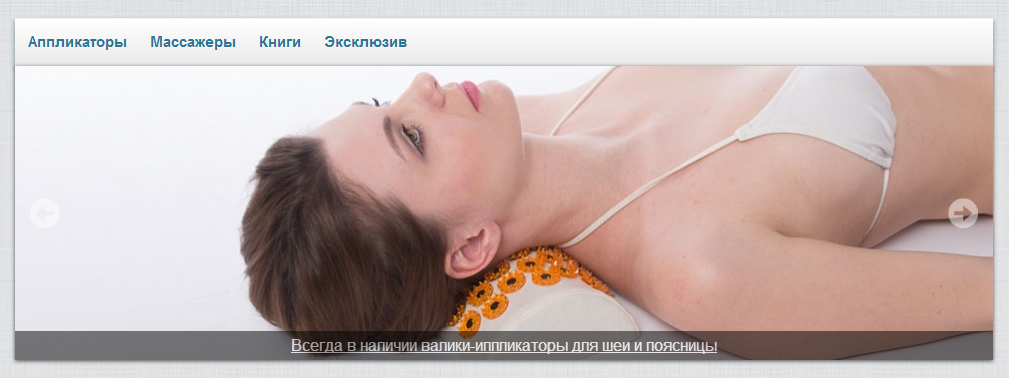 4. Сделать возможным прописывать каждой странице meta discription 5. Сделать возможным редактирование title для каждой страницыпримеры страниц:http://www.vam-dostavka.ru/catalog/applicators/ - здесь могу задать titlehttp://www.vam-dostavka.ru/catalog/applicators/tibetan_ipplikator_a_great_massage_mat_41_x_60_cm_green/ - здесь невозможно задать title берется от родителя.6. Убрать ссылку с описания товара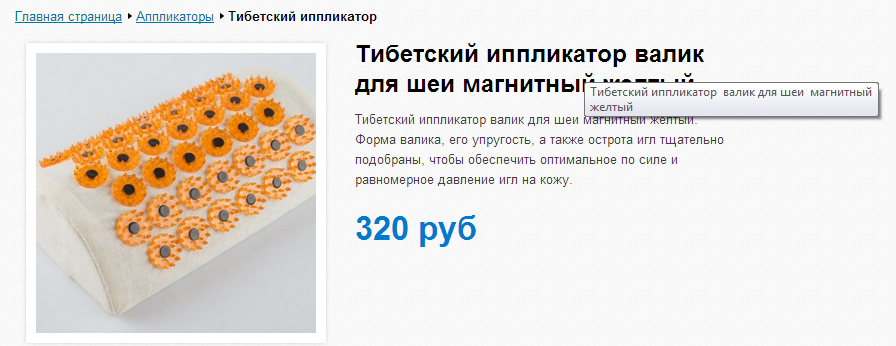 7. Cделать возможным закрывать  из админки содержание страниц в <noindex>8. Скрыть раздел "новости" и "Vam-Dostavka" со всех страниц каталога вообще или закрыть в seo-hide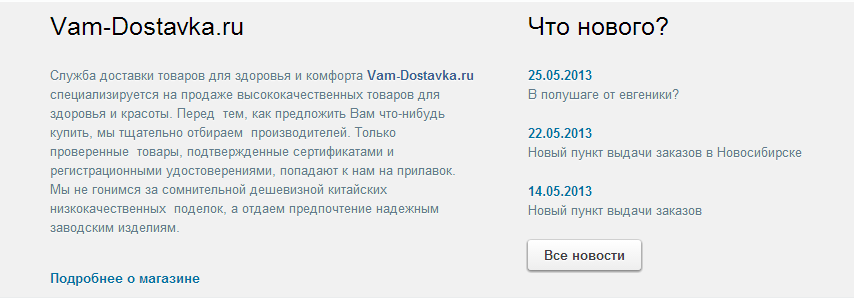 9. Установить Google Analitycs, webmasters10. Установить Яндекс.Метрику, вебмастер